Ústav molekulární genetiky AV ČR začíná testovatPraha, 26. března 2020Ústav molekulární genetiky AV ČR obdržel dne 24. 3. 2020 povolení od Státního zdravotního ústavu a v nejbližších dnech začne testovat vzorky na přítomnost viru SARS-CoV-2.ÚMG je tak další z řady akademických institucí zapojených do iniciativy tzv. Coronatest-hackathonu. Tato platforma vznikla za účelem shromáždit znalosti a experty z jednotlivých akademických pracovišť, nabídnout své kapacity krizovému štábu a zrychlit tak testování populace na přítomnost koronaviru. Mezi zapojenými pracovišti probíhá intenzivní spolupráce na vývoji metod, které by umožnily automatizaci testování a navýšení testovacího potenciálu. Tým pod vedením dr. Bartůňka bude schopen výhledově otestovat až 1 000 vzorků denně. Tento cíl bude možné uskutečnit především díky integrované robotické stanici. Tato robotická stanice je součástí vybavení výzkumné infrastruktury CZ-OPENSCREEN, která je zaměřena na identifikaci nových molekulárních sond a nástrojů pro výzkum a validaci sloučenin vhodných pro vývoj nových léčiv. Využití tohoto robota v rámci Coronatest-hackathonu tak naplňuje i poslání samotné infrastruktury – otevřený přístup široké vědecké veřejnosti. ,,Je nutné podotknout, že pracoviště na ÚMG nebude odběrovým místem a není proto možné sem jakékoliv vzorky nosit.  Robotická stanice bude pouze analyzovat inaktivované (dekontaminované) anonymizované vzorky odebrané na oficiálních odběrových místech,“ upřesňuje ředitel ÚMG Petr Dráber.Na závěr dr. Bartůněk doplňuje: „To vše je možné realizovat jen díky obětavé práci všech, kteří se do akademického testování zapojili, kteří věnují a budou věnovat tomuto poslání veškerý svůj čas. Jsou to lidé nejen z ÚMG, ale i z ostatních akademických ústavů v krčském areálu. Na ně musíme myslet především a plně je podporovat. A já jim za to děkuji.“Kontakt: RNDr. Petr Bartůněk, CSc., tel. 774 798 152, e-mail: bartunek@img.cas.cz 
Mgr. Šárka Šímová, Ph.D., tel. 773 257 949, e-mail: simova@img.cas.cz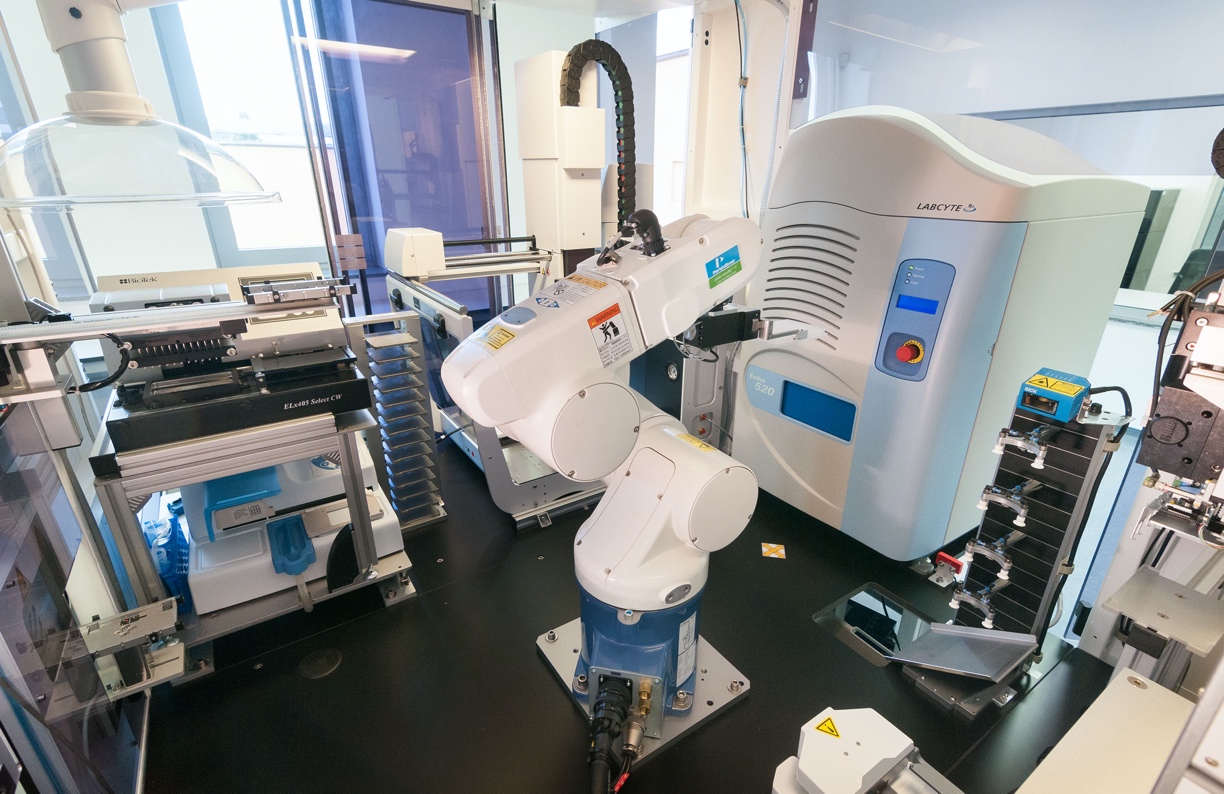 Robotická HTS (,,high throughput screening‘‘) stanice, která bude sloužit pro testování vzorků na přítomnost viru SARS-CoV-2FOTO: ÚMG